RÈGLEMENT DU CROSS DE NEUILLY SUR MARNELIEU : Parc du croissant vert (dit des 33 hectares), rue de Bougainville, Neuilly-sur-MarneACCES En Voiture Accès Nord : Stationnement rue De Bougainville ou rue H.Pina et parking du gymnase H.Deglane (voitures particulières, car interdit)Accès Sud : RN 34 Stationnement Parking près de la jardinerie (voitures)Accès Ouest : Rue Albert Camus (Bus obligatoire et voitures)En RERRER A Station Neuilly-Plaisance, RER E Station Gagny ou Le Chénay-GagnyEn BUS Accès Nord Lignes 203, 214, 303 : Arrêt « Rue des Pommiers »Accès Sud Ligne 113 : Arrêt « Blancheville »Accès Nord et Ouest Ligne 127 : Arrêt Ile de FranceENGAGEMENTCatégories jeunes jusqu’à Minimes inclus : GratuitAutres catégories : 6 € avant le Jeudi 29 Novembre 2018, 9 € sur place.Forfait club à partir de 25 inscrits : 100 € avant le 2 décembre. (Pas de forfait sur place).Sur le site CDA 93.Chèque à l’ordre de NEUILLY SUR MARNE ATHLETISMEChampionnat départementaux de cross court : inscription gratuites sur le site CDA93. Licencier FFA obligatoireRelais-cross : voir règlement annexeASSURANCE- Responsabilité civile : Le club organisateur est couvert par son assurance responsabilité civile.- Individuelle accident : Les licenciés bénéficient d’une assurance liée à leur licence. Il incombe aux autres concurrents de s’assurer personnellement. Tout participant non licencié FFA devra fournir un certificat médical de non contre-indication à la pratique de l’athlétisme ou de la course à pied en compétition datant de moins d’un an. Attention : Depuis le 1er septembre 2007, les licences des autres fédérations sportives (à l’exception des licences FSGT, FCGT, UFOLEP Athlétisme et UNSS) ne sont plus valides pour participer à une épreuve FFA. - L’organisateur décline toute responsabilité en cas de défaillance due à un mauvais état de santé et/ou d’accident survenu sur le parcours. Les mineurs participent sous l’entière responsabilité de leurs parents ou de leur club.- La couverture médicale sera assurée par la Croix Blanche.SECURITE-CIRCULATION : Des commissaires de course seront présents sur le parcours pour assurer la sécurité et effectuer les contrôles permettant la bonne régularité des épreuves.DOSSARDS : Retrait des dossards sur place le dimanche matin à partir de 8h dans le parc du croissant vert.VESTIAIRES : Vestiaires communs non gardés.RESULTATS : Sur place après les épreuves et sur les sites Internet de la FFA (www.athle.com, logica) et du club (www.nsmathle.fr).RECOMPENSES à tous les arrivantsPROGRAMME DU CROSSPLAN DU PARCOURS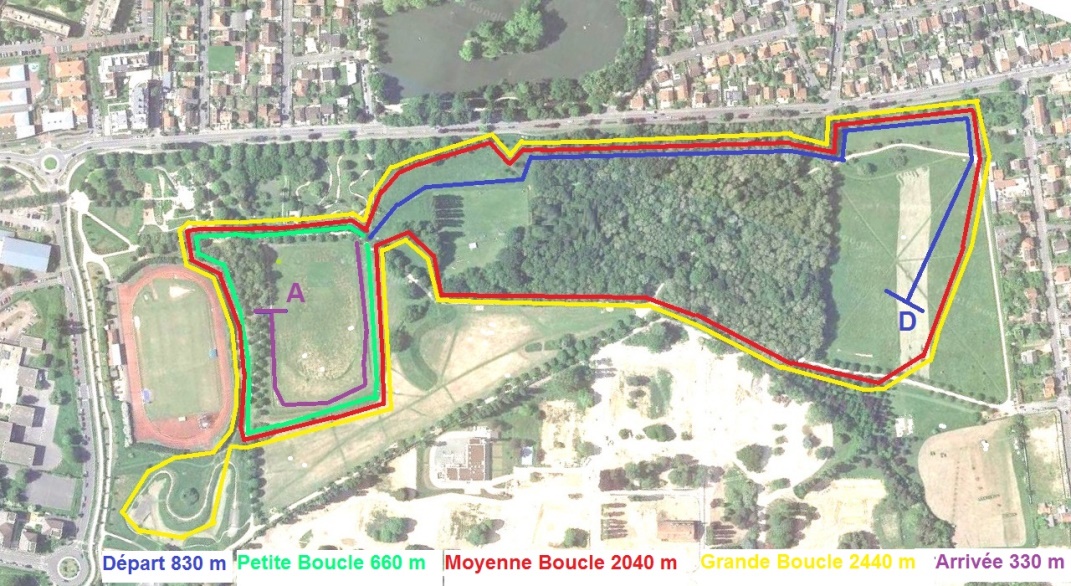 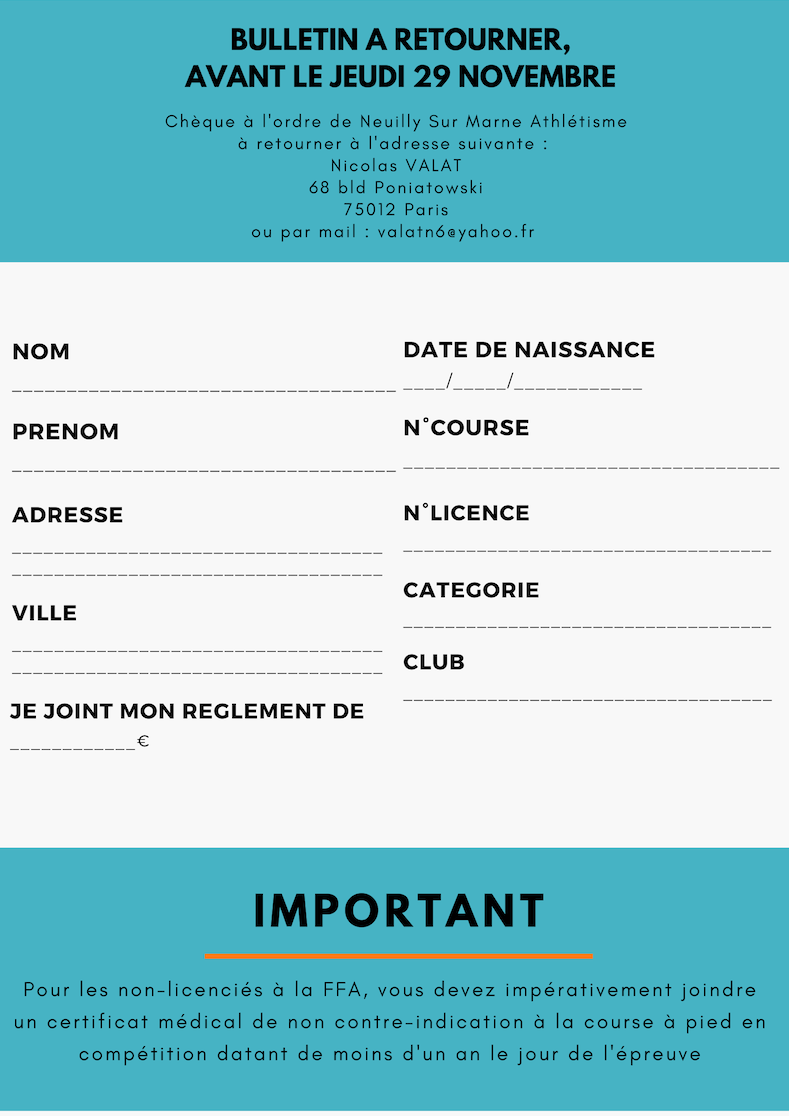 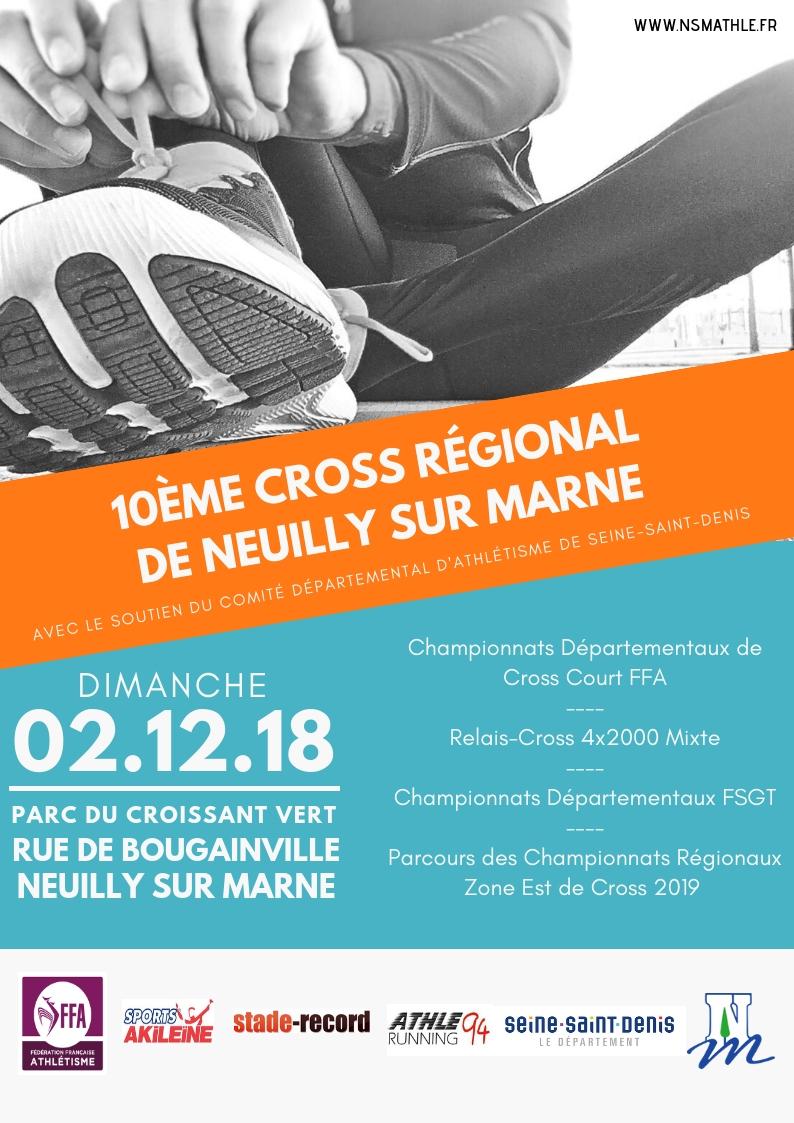 EA à MICoupes aux 3 premiers Scratch de chaque catégorie, médailles à tous les arrivantsCA H/FCoupes et lots aux 3 premiers Scratch de chaque catégorie, souvenir à tous les arrivants JU  H/FCoupes et lots aux 3 premiers Scratch de chaque catégorie, souvenir à tous les arrivants.Relais-crossCoupes et récompenses  aux 3 premières équipes. Souvenirs à tous les arrivants.Cross court Récompenses aux 3 premiers scratch hommes et femmes. offert par le CDA 93 Cross Long  H/FRécompenses aux 3 premiers hommes et femmes de chaque catégorie ESP/SEN/MASCourseCatégorieHoraireDistanceParcours1Juniors Hommes + FSGT M2M3M4M59h306700mDep +1PB+ 2 GB  + Arr1Esp/Sen/Mas1-2 Hommes + FSGT9h309140mDep +1PB+ 3 GB+ Arr2Esp/Sen/Mas Femmes + FSGT10h256040mDep + 2GB + Arr3Cadets/Juniors Femmes + FSGT11h053860mDep + 1PB+1 MB + Arr4Minimes Garçons + Cadettes + FSGT11h353200mDep + 1MB+Arr5Minimes Filles + Bejamins + FSGT11h553200mDep + 1MB + Arr6Benjamines + FSGT12h152480mDep + 2PB + Arr7Cross-court Hommes FFA12h253600mDep + 1GB + Arr8Cross-court Femmes FFA12h55 3600mDep + 1GB + Arr9Eveil Athle Filles + FSGT13h251160mDep  + Arr10Eveil Athle Garçons + FSGT13h401160mDep + Arr11Poussines + FSGT13h551160mDep  + Arr12Poussins + FSGT14h101160mDep  + Arr13 Relais-Cross Mixte 2H/2F14h404X2000m  Voir annexe